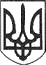 РЕШЕТИЛІВСЬКА МІСЬКА РАДАПОЛТАВСЬКОЇ ОБЛАСТІ(сьома сесія восьмого скликання)РІШЕННЯ25травня 2021 року								№ 417-7-VIIIПро реорганізацію Друголиманського закладу загальної середньої освіти І-ІІ ступенів Решетилівської міської ради шляхом приєднання до Малобакайського закладу загальної середньої освіти І-ІІІ ступенів Решетилівської міської ради	Відповідно до частини першої статті 143 Конституції України,  статей 104, 105, 106, 107 Цивільного кодексу України, керуючись пунктом 30 частини першої статті 26 Закону України ,,Про місцеве самоврядування в Україні”, статтею 25, частиною другою статті 66 Закону України ,,Про освіту”, Законом України ,,Про державну реєстрацію юридичних осіб, фізичних осіб-підприємців та громадських формувань”, зважаючи на демографічну ситуацію по території обслуговування Друголиманського ЗЗСО І-ІІ ступенів, враховуючи низьку наповнюваність класів учнями, з метою підвищення якості освіти, економічної ефективності функціонування закладів загальної середньої освіти на території громади, Решетилівська міська радаВИРІШИЛА:	1. Реорганізувати Друголиманський заклад загальної середньої освіти І-ІІ ступенів Решетилівської міської ради (код ЄДРПОУ 23542229) шляхом приєднання до Малобакайського закладу загальної середньої освіти І-ІІІ ступенів Решетилівської міської ради (код ЄДРПОУ 23280404).	2. Створити  комісію з реорганізації Друголиманського закладу загальної середньої освіти І-ІІ ступенів Решетилівської міської ради та затвердити її склад згідно додатку.	3. Голові комісії з реорганізації Друголиманського закладу загальної середньої освіти І-ІІ ступенів Решетилівської міської ради Павлинському Г.Я. повідомити державного реєстратора про прийняте рішення щодо реорганізації Друголиманського закладу загальної середньої освіти І-ІІ ступенів Решетилівської міської ради та подати йому в установленому законодавством порядку необхідні документи для внесення до Єдиного державного реєстру юридичних осіб, фізичних осіб-підприємців та громадських формувань відповідних записів.	4. Комісії з реорганізації Друголиманського закладу загальної середньої освіти І-ІІ ступенів Решетилівської міської ради:	1) провести процедуру реорганізації відповідно до вимог чинного законодавства;2) надати на затвердження передавальні акти в порядку, передбаченому частинами другою, третьою статті 107 Цивільного кодексу України.	5. Встановити строк заявлення кредиторами своїх вимог до Друголиманського закладу загальної середньої освіти І-ІІ ступенів Решетилівської міської ради два місяці з дня оприлюднення повідомлення про рішення щодо припинення юридичної особи.	6. Визнати Малобакайський заклад загальної середньої освіти І-ІІІ ступенів Решетилівської міської ради (код ЄДРПОУ 23280404) правонаступником прав та обов’язків Друголиманського закладу загальної середньої освіти І-ІІ ступенів Решетилівської міської ради (код ЄДРПОУ 23542229).	7. Начальнику відділу освіти Решетилівської міської ради Костогриз А.М. повідомити  в.о. директора Друголиманського закладу загальної середньої освіти І-ІІ ступенів Решетилівської міської ради Філонич В.М. про зміну істотних умов праці та можливе наступне вивільнення відповідно до статей 32 та 492 Кодексу Законів про працю України.8. В.о. директора Друголиманського закладу загальної середньої освіти І-ІІ ступенів Решетилівської міської ради Філонич В.М. забезпечити попередження працівників закладу освіти про зміну істотних умов праці та можливе наступне вивільнення відповідно до статей 32 та 492 Кодексу Законів про працю України.	9. Директору Малобакайського закладу загальної середньої освіти І-ІІІ ступенів Решетилівської міської ради Павлинському Г.Я. у порядку, встановленому чинним трудовим законодавством України, вжити заходів організаційно-кадрового характеру стосовно працівників Друголиманського закладу загальної середньої освіти І-ІІ ступенів Решетилівської міської ради у зв’язку з реорганізацією, змінами в організації праці цього закладу10. Контроль за виконанням даного рішення покласти на постійну комісію з питань освіти, культури, спорту, соціального захисту та охорони здоров’я (Бережний В.О.).Міський голова									О.А. ДядюноваДодаток до рішення Решетилівської міської радивосьмого скликання 25травня 2021 року № 417-7-VIII(7 сесія)Складкомісії з реорганізації Друголиманського закладу загальної середньої освіти І-ІІ ступенів Решетилівської міської радиПавлинський Григорій Якович		голова комісії, директор Малобакайського ЗЗСО І-ІІІ ступенів Філонич Валентина Миколаївна		заступник голови комісії, в.о. директора Друголиманського ЗЗСО І-ІІ ступенів Члени комісії:Варшавська Лілія Анатоліївна 		головний бухгалтер відділу освітиДмитренко Юлія Юріївна			юрисконсульт відділу освітиКостогриз Алла Миколаївна			начальник відділу освіти Купенко Ольга Анатоліївна 			головний спеціаліст відділу освіти Міський голова									О.А. Дядюнова 